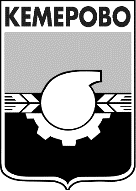 ЗАКЛЮЧЕНИЕо результатах публичных слушаний по вопросу предоставления разрешения на отклонение от предельных параметров разрешенного строительства, реконструкции объектов капитального строительства  На основании ст. 40 Градостроительного кодекса РФ; гл. 8 постановления Кемеровского городского Совета народных депутатов от 28.10.2005 № 276 «О порядке организации и проведения публичных слушаний в городе Кемерово»; ст. 33 постановления  Кемеровского городского Совета народных депутатов от 24.11.2006 № 75 «Об утверждении Правил землепользования и застройки в городе Кемерово»; постановления администрации города Кемерово от 20.02.2018 № 312 «О назначении публичных слушаний по вопросу предоставления разрешения на отклонение от предельных параметров разрешенного строительства, реконструкции объектов капитального строительства», комиссия по подготовке проекта правил землепользования и застройки в городе Кемерово (далее – комиссия) в заседании 05.03.2018 рассмотрела возможность предоставления разрешения на отклонение от предельных параметров разрешенного строительства, реконструкции объектов капитального строительства:  сокращение минимальных отступов от границ земельного участка в целях определения места допустимого размещения здания, строения, сооружения, за пределами которых запрещено строительство зданий, строений, сооружений, с 3 м до 0 м, применительно к земельному участку с кадастровым номером 42:24:0101005:1083, расположенному в Заводском районе города Кемерово, ул. Зейская, 53 по заявлению Третьякова А.Г.  Постановление администрации города Кемерово от 20.02.2018 № 312  опубликовано на сайте «Электронный бюллетень органов местного самоуправления города Кемерово» 21.02.2018, размещено на официальном сайте администрации города www.kemerovo.ru, а также на портале обеспечения градостроительной деятельности города Кемерово www.mgis42.ru в информационно-телекоммуникационной сети «Интернет». Прием письменных предложений и замечаний по теме публичных слушаний осуществлялся в период с 21 февраля по 1 марта 2018 года. В указанный срок предложения или замечания, касающиеся предоставления запрашиваемого разрешения, не поступили. По результатам публичных слушаний комиссия приняла решение подготовить рекомендации о предоставлении разрешения на отклонение от предельных параметров разрешенного строительства, реконструкции объектов капитального строительства:  сокращение минимальных отступов от границ земельного участка в целях определения места допустимого размещения здания, строения, сооружения, за пределами которых запрещено строительство зданий, строений, сооружений, с 3 м до 0 м, применительно к земельному участку с кадастровым номером 42:24:0101005:1083, расположенному в Заводском районе города Кемерово, ул. Зейская, 53 по заявлению Третьякова А.Г.  Председатель комиссии 		                                                   Д.В. АнисимовАДМИНИСТРАЦИЯГОРОДА КЕМЕРОВОКомиссия по подготовке проекта правил землепользования и застройки               ул. Красная, 9, г. Кемерово, 650000              тел. 58-01-56, факс 58-01-56      arc@mgis.ru         от 16.03.2018 № 06-02-09-01/421